aprilaprilapril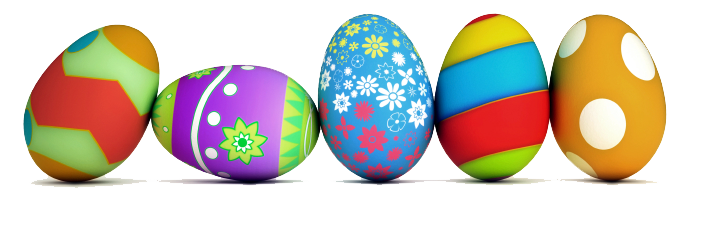 202320232023SUNDAYMONDAYTUESDAYTUESDAYWEDNESDAYTHURSDAYTHURSDAYFRIDAYSATURDAY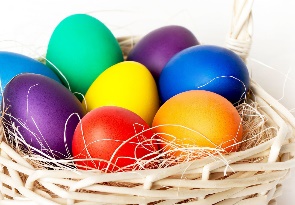 1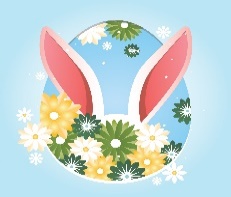 234456Easter Meal6Easter Meal7Good Friday     (No School)89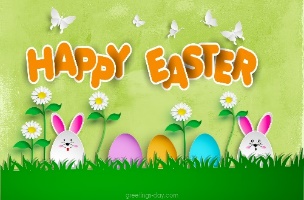 10Easter Monday(No School)11Report Cards Issued11Report Cards Issued1213Parent Teacher 4:00pm -6:00pm13Parent Teacher 4:00pm -6:00pm14Parent Teacher    Interviews9:00am-11:30am    No School151617181819202021222324252526Natural Resources Presentation for Gr.49am-10am272728Registration Deadline for French Immersion 29Easter DinnerThursday April 6thHam and Potato ScallopServed with vegetables, drink, and a dessert.$7.50*Please send money with child by Tuesday April 4th* No other meals will be served that day.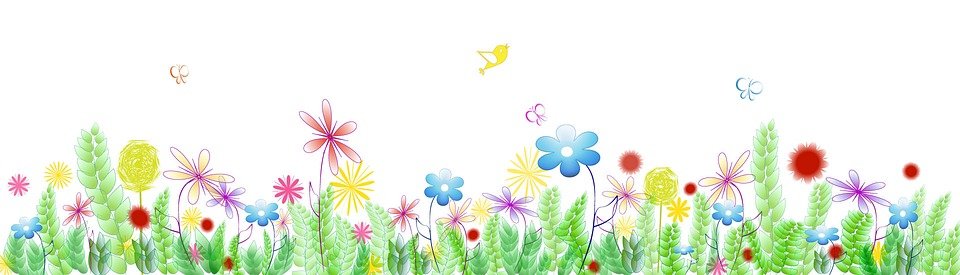 